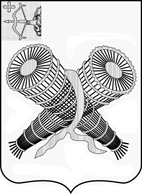 АДМИНИСТРАЦИЯ ГОРОДА СЛОБОДСКОГОКИРОВСКОЙ ОБЛАСТИПОСТАНОВЛЕНИЕ13.05.2022 						                    			          № 872г. Слободской Кировской областиО проведении аукциона на право заключения договора на размещение нестационарного торгового объекта на территории муниципального образования «город Слободской» В соответствии с Федеральным законом от 06.10.2003 № 131-ФЗ «Об общих принципах организации местного самоуправления в Российской Федерации», Уставом муниципального образования «город Слободской», постановлением  администрации  города Слободского от 31.07.2017 №1463 «Об утверждении Порядка предоставления права на размещение нестационарных торговых объектов на территории муниципального образования «город Слободской» (далее – Порядок) администрация города Слободского ПОСТАНОВЛЯЕТ:1. Провести открытый аукцион на право заключения договора на размещение нестационарного торгового объекта на территории муниципального образования «город Слободской». 2. Утвердить документацию об открытом аукционе на право заключения договора на размещение нестационарного торгового объекта на территории муниципального образования «город Слободской» (далее по тексту – документация об аукционе). Прилагается.3. Разместить извещение о проведении аукциона на официальном сайте администрации города Слободского. Срок размещения извещения о проведении аукциона с 23.05.2022 по 22.06.2022.4. Контроль за исполнением настоящего постановления возложить на заместителя главы администрации города Слободского Щекурину Н.Г.5. Постановление вступает в силу со дня официального опубликования (обнародования) и подлежит размещению в Информационном бюллетене органов местного самоуправления муниципального образования «город Слободской».Глава города Слободского            И.В. ЖелваковаУТВЕРЖДЕНАпостановлением администрациигорода Слободскогоот 13.05.2022 № 872Документация об открытом аукционе на право заключения договора на размещение нестационарного торгового объекта на территории муниципального образования «город Слободской»город Слободской 2022Содержание документации об открытом аукционе на право заключения договора на размещение нестационарного торгового объекта на территории муниципального образования «город Слободской»1. Инструкция участникам открытого аукциона.2. Информационная карта аукциона.3. Извещение.4. Проект договора на размещение нестационарного торгового объекта на территории муниципального образования «город Слободской».5. Образцы форм и документов, предоставляемых для участия в аукционе.1. Инструкция участникам открытого аукционаОбщие положения1.1. Основание проведения открытого аукциона – постановление администрации города Слободского «О проведении аукциона на право заключения договора на размещение нестационарного торгового объекта на территории муниципального образования «город Слободской».1.2. Форма торгов - открытый аукцион (далее аукцион).1.3. Уполномоченный орган на проведение аукциона – указан в Информационной карте аукциона (раздел 2 настоящей документации) (далее - Информационная карта аукциона).1.4. Наименование, место нахождения, почтовый адрес и адрес электронной почты, номер контактного телефона организатора аукциона - указаны в Информационной карте аукциона.1.5. Предмет аукциона – указан в Информационной карте аукциона.1.6. Начальная (минимальная) цена лота – указана в Информационной карте аукциона.1.7. Перечень и стартовые цены лотов аукциона указаны в извещении о проведении аукциона и Информационной карте аукциона.1.8. Место, условия и сроки заключения договора на размещение нестационарного торгового объекта на территории муниципального образования «город Слободской» - указаны в Информационной карте аукциона.1.9. Форма, сроки и порядок оплаты обеспечения заявки на участие в аукционе – указаны в Информационной карте аукциона (в разделе «Положение об условиях обеспечения заявки на участие в аукционе») и извещении о проведении аукциона.1.10. Форма, сроки и порядок оплаты победителем аукциона права размещения нестационарного торгового объекта – указаны в извещении.1.11. Возможность электронной формы участия в аукционе - по техническим причинам не предусмотрена.1.12. Документация об аукционе утверждается организатором торгов. Документация об аукционе представляет собой комплект документов, содержащих информацию о времени, месте и форме торгов, их предмете и порядке проведения, в том числе о процедуре оформления участия в торгах, а также сведения о начальной цене лотов.1.13. Извещение о проведении аукциона не менее чем за тридцать календарных дней до его проведения размещается на официальном сайте города Слободского, а также подлежит опубликованию в Информационном бюллетене органов местного самоуправления муниципального образования «город Слободской».1.14. Извещение должно содержать следующие обязательные сведения:- о предмете и форме торгов, в том числе лотах аукциона, включающие в себя: местоположение и размер площади места размещения нестационарного торгового объекта, специализацию, срок размещения нестационарного торгового объекта;- о месте, порядке, дате начала и окончания подачи заявок на участие в аукционе;- о месте, дате и времени начала рассмотрения заявок на участие в аукционе;- о месте, порядке, дате и времени проведения аукциона;- о сроке, в течение которого должна быть внесена плата за право размещения нестационарного торгового объекта;- о сроке, на который заключается договор и выдается свидетельство;- о начальной цене предмета аукциона (цена лота);- о величине повышения начальной цены лота (шаг аукциона);- о сроке, месте и порядке предоставления документации об аукционе;- форму заявки на участие в аукционе;- о размере обеспечения, порядке его внесения участниками аукциона, о реквизитах счета для перечисления обеспечения и внесения платы за право размещения нестационарного торгового объекта;- проект договора на размещение нестационарного торгового объекта на территории муниципального образования «город Слободской»;- критерии определения победителя;- номер контактного телефона и место нахождения ответственного лица организатора торгов.1.15. Организатор торгов вправе принять решение о внесении изменений в извещение о проведении аукциона не позднее, чем за пять рабочих дней до даты окончания подачи заявок на участие в аукционе. В течение трех рабочих дней со дня принятия указанного решения такие изменения размещаются на официальном сайте города Слободского. При этом срок подачи заявок на участие в аукционе должен быть продлен так, чтобы со дня размещения на официальном сайте города Слободского изменений, внесенных в извещение о проведении аукциона, до даты окончания подачи заявок на участие в аукционе такой срок составлял не менее чем пятнадцать дней.1.16. Организатор торгов, разместивший на официальном сайте города Слободского и в Информационном бюллетене органов местного самоуправления муниципального образования «город Слободской» извещение о проведении аукциона, вправе отказаться от его проведения не позднее, чем за три дня до наступления даты рассмотрения заявок. Извещение об отказе от проведения аукциона размещается организатором торгов на официальном сайте города Слободского в течение трех рабочих дней со дня принятия решения об отказе от проведения аукциона. В течение трех рабочих дней со дня принятия указанного решения организатор торгов обязан направить соответствующие уведомления всем участникам, подавшим заявки на участие в аукционе. В случае, если установлено требование обеспечения заявки на участие в аукционе, организатор торгов возвращает участникам денежные средства, внесенные в качестве обеспечения таких заявок, в течение пяти рабочих дней со дня принятия решения об отказе от проведения аукциона.1.17. Организатор торгов размещает информацию о результатах аукциона на официальном сайте города Слободского и в Информационном бюллетене органов местного самоуправления  муниципального образования «город Слободской» в течение пяти дней с момента принятия решения аукционной комиссией.1.18. Участником аукциона может стать любое юридическое лицо и (или) индивидуальный предприниматель - претендент, подавший заявку на участие в аукционе и соответствующий требованиям, установленным настоящей Инструкцией, Информационной картой аукциона и документацией об аукционе.1.19. Участник аукциона несет все расходы, связанные с подготовкой и подачей своей заявки на участие в аукционе. Организатор торгов не отвечает и не имеет обязательств по этим расходам независимо от результата торгов.1.20. Участник аукциона должен отвечать требованиям, установленным в разделе 3 настоящей Инструкции, Информационной карте аукциона и аукционной документации.1.21. Аукционы проводятся при наличии не менее двух участников по предмету аукциона (по каждому лоту). В случае если по окончании срока подачи заявок на участие в аукционе подана только одна заявка на участие в аукционе или не подано ни одной заявки на участие в аукционе, аукцион признается несостоявшимся. В случае если документацией об аукционе предусмотрено два и более лота, аукцион признается несостоявшимся только в отношении тех лотов, на которые подана только одна заявка на участие в аукционе или не подано ни одной заявки на участие в аукционе.2. Сроки, место, порядок предоставления документации об аукционе2.1. Документация об открытом аукционе размещается на официальном сайте города Слободского и в Информационном бюллетене органов местного самоуправления  муниципального образования «город Слободской».2.2. Изменения в документацию об открытом аукционе вносятся организатором аукциона не позднее, чем за пять рабочих дней до даты окончания подачи заявок на участие в аукционе. Изменения в документацию об открытом аукционе размещаются на официальном сайте города Слободского и в Информационном бюллетене органов местного самоуправления  муниципального образования «город Слободской».Организатор аукциона не несет ответственности в случае, если участник аукциона самостоятельно не получил аукционную документацию и не ознакомился с изменениями, внесенными в документацию, размещенную на официальном сайте города Слободского и в Информационном бюллетене органов местного самоуправления  муниципального образования «город Слободской».3.Требования к участникам аукциона3.1. К участникам аукциона предъявляются следующие требования:- непроведение в отношении участника аукциона – юридического лица процедуры ликвидации;- непроведение в отношении участника аукциона – юридического лица, индивидуального предпринимателя процедуры банкротства;- неприостановление деятельности участника аукциона в порядке, предусмотренном Кодексом Российской Федерации об административных правонарушениях, на день подачи заявки на участие в аукционе;- отсутствие у участника аукциона задолженности по начисленным налогам, сборам и иным обязательным платежам в бюджеты любого уровня или государственные внебюджетные фонды за прошедший календарный год, размер которой превышает двадцать пять процентов балансовой стоимости активов участника аукциона по данным бухгалтерской отчетности за последний завершенный отчетный период. Участник аукциона считается соответствующим установленному требованию в случае, если он обжалует наличие указанной задолженности в соответствии с законодательством Российской Федерации и решение по такой жалобе на день рассмотрения заявки на участие в аукционе не принято; - наличие у участника аукциона пакета документов, указанных в Информационной карте аукциона и аукционной документации.3.2. Претенденты на участие в аукционе имеют право участвовать в процедурах, связанных с аукционом, как непосредственно, так и через своих представителей. Полномочия представителей подтверждаются доверенностью, выданной и оформленной в соответствии с гражданским законодательством, или ее нотариально заверенной копией.3.3. Участник аукциона в подтверждение своего соответствия указанным требованиям вправе представить справку ИФНС России по Кировской области о состоянии расчетов по платежам, взносам, налогам в бюджет и внебюджетные фонды и справку службы судебных приставов о неприостановлении деятельности на день подачи заявки на участие в аукционе.3.4. Несоответствие участника аукциона требованиям, установленным настоящим разделом и аукционной документацией, считается существенным отклонением от требований и условий документации об аукционе и ведет к отклонению заявки такого участника.4. Разъяснение документации об аукционе4.1. Претендент на участие в аукционе (далее – претендент) вправе направить организатору аукциона в письменной форме или в форме электронного документа запрос о разъяснении положений документации об аукционе. Секретарь аукционной комиссии по предоставлению права на размещение нестационарного торгового объекта на территории муниципального образования «город Слободской» (далее – Комиссия) в течение пяти рабочих дней со дня поступления указанного запроса направляет в письменной форме или в форме электронного документа разъяснение положений документации об аукционе, если запрос поступил организатору аукциона не позднее, чем за десять дней до дня окончания подачи заявок на участие в аукционе.4.2. Секретарь Комиссии в течение одного дня со дня направления разъяснения положений документации об аукционе по запросу претендента на участие в аукционе размещает данное разъяснение на официальном сайте города Слободского с указанием предмета запроса, но без указания претендента на участие в аукционе, от которого поступил запрос.5. Подача заявок на участие в аукционе5.1. Порядок, место, даты начала и окончания срока подачи заявок на участие в аукционе5.1.1. Прием заявок на участие в аукционе начинается с даты, указанной в извещении, которое подлежит опубликованию в Информационном бюллетене органов местного самоуправления муниципального образования «город Слободской» и размещению на официальном сайте города Слободского.5.1.2. Прием заявок на участие в аукционе прекращается в срок, указанный в извещении о проведении открытого аукциона (с учетом всех изменений в извещении о проведении аукциона).5.1.3. Заявки на участие в аукционе подаются по адресу, указанному в Информационной карте аукциона. 5.1.4. Участник торгов вправе подать только одну заявку в отношении каждого предмета аукциона (лота).5.2. Требования к заявке на участие в аукционе5.2.1.Заявка должна содержать:- дату проведения аукциона и номер заявленного лота;- сведения о претенденте, в том числе наименование и место нахождения юридического лица либо фамилию, имя, отчество и место жительства индивидуального предпринимателя, почтовый адрес, номер контактного телефона. К заявке прилагаются следующие документы:- полученная не ранее дня опубликования в официальном печатном издании извещения о проведении аукциона выписка или нотариально заверенная копия выписки из Единого государственного реестра юридических лиц – для юридических лиц, выписка или нотариально заверенная копия выписки из Единого государственного реестра индивидуальных предпринимателей – для индивидуальных предпринимателей;- подлинник платежного документа, подтверждающего внесение задатка, если в извещении о проведении аукциона было установлено требование обеспечения заявки на участие в аукционе;- копия документа, подтверждающего полномочия руководителя;- доверенность на физическое лицо, уполномоченное действовать от имени участника, в том случае, если заявка подписана не руководителем;- иные документы по усмотрению заявителя;- опись документов, прилагаемых к заявке, в двух экземплярах;- договор обеспечения заявки в двух экземплярах;- реквизиты юридических лиц и индивидуальных предпринимателей, в том числе банковские.5.2.2. Все документы, входящие в состав заявки на участие в аукционе, должны быть составлены на русском языке.5.2.3. Все документы, представленные претендентами в копиях, кроме документов, которые в соответствии с требованиями настоящей документации должны быть заверены нотариально, должны быть скреплены печатью и заверены подписью претендента либо уполномоченного им лица.Все документы, насчитывающие более одного листа, должны быть пронумерованы, прошиты, скреплены печатью и заверены подписью претендента либо уполномоченного лица претендента аукциона, в том числе на прошивке.5.3. Порядок подачи заявки5.3.1. Претендент подает заявку с документами, входящими в состав заявки, в письменной форме (раздел 5 настоящей документации) в запечатанном конверте формата А4.На конверте указывается наименование аукциона, наименование физического либо юридического лица, подающего заявку, номер лота, на которые подается заявка, дата подачи заявки, дата проведения аукциона, подпись заявителя либо его законного представителя, печать организации либо индивидуального предпринимателя (если имеется).5.3.2. Секретарем Комиссии, получающим от участника заявку на участие в аукционе, производится проверка:правомерности предоставления лицом, подающим заявку, представлять интересы заявителя;правильности оформления конверта с заявкой.5.3.3. Каждый конверт с заявкой на участие в аукционе, поступивший в срок, указанный в пунктах 5.1.1, 5.1.2 настоящей Инструкции, регистрируется в журнале приема заявок на участие в аукционе в порядке поступления конвертов с заявками. Запись регистрации конверта включает: регистрационный номер заявки, дату, время подачи документов, подпись, расшифровку подписи и данные документа, удостоверяющего личность лица, вручившего конверт с заявкой секретарю Комиссии.Каждый поступивший конверт с заявкой на участие в аукционе также маркируется путем нанесения на конверт регистрационного номера, соответствующего номеру в журнале приема заявок на участие в аукционе.5.3.4. По требованию лица, вручившего конверт с заявкой на участие в аукционе, секретарем Комиссии выдается расписка в получении конверта с заявкой на участие в аукционе. Такая расписка должна содержать регистрационный номер заявки на участие в аукционе, дату, время, подпись и расшифровку подписи должностного лица, получившего конверт с заявкой, указанные в журнале приема заявок на участие в аукционе.5.3.5. Заявки на участие в аукционе, полученные после окончания срока приема заявок, установленного в извещении о проведении аукциона, не рассматриваются и в тот же день возвращаются участникам, подавшим такие заявки. В случае если было установлено требование обеспечения заявки на участие в аукционе, организатор торгов возвращает внесенные в качестве обеспечения заявки на участие в аукционе денежные средства указанным участникам в течение пяти рабочих дней со дня возврата заявки.5.4. В случае если по окончании срока подачи заявок на участие в аукционе подана только одна заявка на участие в аукционе, указанная заявка рассматривается аукционной комиссией. В случае если указанная заявка соответствует всем требованиям и условиям, предусмотренным документацией об аукционе, принимается решение о заключении договора с лицом, подавшим единственную заявку на участие в аукционе, по начальной (минимальной) цене лота, указанной в извещении о проведении аукциона, при условии внесения им платы за право размещения нестационарного торгового объекта в установленные сроки.5.5. Денежные средства, внесенные в качестве обеспечения заявки на участие в аукционе, засчитываются лицу, подавшему единственную заявку на участие в аукционе, в счет платы за право размещения нестационарного торгового объекта.6. Порядок и срок отзыва заявок на участие в аукционе6.1. Претендент, подавший заявку на участие в аукционе, вправе отозвать такую заявку в любое время до дня и времени начала рассмотрения заявок на участие в аукционе, указанных в извещении о проведении открытого аукциона. Отзыв заявок может производиться представителем претендента на основании документов, подтверждающих полномочия лица на осуществление указанных действий от имени претендента.6.2. Претендент, подавший заявку на участие в аукционе, подает секретарю Комиссии в письменном виде уведомление об отзыве заявки с приложением расписки, выданной организатором аукциона о получении заявки на участие в аукционе (в случае ее выдачи). В уведомлении в обязательном порядке должна быть указана следующая информация: наименование открытого аукциона, регистрационный номер заявки на участие в аукционе, дата, время и способ подачи заявки на участие в аукционе.6.3. Уведомление об отзыве заявки на участие в аукционе должно быть скреплено печатью и заверено подписью претендента на участие в аукционе или его уполномоченного лица.6.4. Уведомления об отзыве заявки на участие в открытом аукционе подаются в сроки, предусмотренные для подачи заявок на участие в аукционе.6.5. Уведомления об отзыве заявки на участие в открытом аукционе регистрируются секретарем Комиссии в журнале приема заявок на участие в аукционе.6.6. Заявки на участие в аукционе, отозванные до окончания срока подачи заявок на участие в аукционе, в порядке, указанном выше, считаются неподанными.6.7. В случае если в извещении о проведении торгов было установлено требование обеспечения заявки на участие в аукционе, организатор торгов возвращает внесенные в качестве обеспечения заявки на участие в аукционе денежные средства указанному претенденту в течение пяти рабочих дней со дня поступления организатору торгов уведомления об отзыве заявки на участие в аукционе.7. Порядок формирования цены на право заключения договорана размещение нестационарного торгового объекта на территориимуниципального образования «город Слободского» (цены лота)7.1. Цена стоимости лота определяется по итогам открытого аукциона в рублях Российской Федерации.7.2. Начальная (минимальная) цена лота определяется в соответствии с Методикой определения начальной цены аукциона на право размещения нестационарного торгового объекта на территории муниципального образования «город Слободской», утвержденной постановлением администрации города Слободского.8. Порядок рассмотрения заявок на участие в аукционе8.1. Для проведения аукциона и выявления победителей организатором торгов создается Комиссия.Состав Комиссии утверждается постановлением администрации города Слободского. Комиссия вправе принимать решения (имеет кворум), если на ее заседании присутствуют не менее пятидесяти процентов общего числа ее членов.8.2. Комиссия принимает решения по вопросам, входящим в ее компетенцию, большинством голосов от числа присутствующих членов Комиссии. При равенстве голосов голос председателя Комиссии является решающим.8.3. Комиссия:- в назначенные в аукционной документации и информационном сообщении (извещении) день, место и час рассматривает заявки на участие в аукционе;- осуществляет отбор участников аукциона;- в случаях, предусмотренных законодательством и настоящей Инструкцией, признает аукцион несостоявшимся;- направляет протокол Комиссии победителю аукциона или единственному участнику аукциона;- осуществляет иные функции, возложенные на Комиссию настоящей Инструкцией.8.4. Срок рассмотрения заявок на участие в аукционе не может превышать десять рабочих дней со дня окончания подачи заявок на участие в аукционе.8.5. Место, день и время начала рассмотрения заявок на участие в аукционе указаны в Информационной карте аукциона.8.6. Заявки на участие в аукционе, полученные после даты окончания их приема, не рассматриваются и в тот же день возвращаются участникам аукциона, подавшим такие заявки.8.7. Заседание Комиссии, посвященное проведению начала рассмотрения заявок на участие в аукционе, начинается с объявления председателя Комиссии о начале заседания. Далее слово предоставляется секретарю Комиссии, который докладывает о готовности к рассмотрению заявок на участие в аукционе, а именно: о кворуме состава Комиссии, об участниках, подавших заявки, о поступлении задатков.8.8. По результатам доклада секретаря членами Комиссии большинством голосов принимается решение о начале рассмотрения заявок на участие в аукционе.8.9. Если Комиссия принимает решение о начале рассмотрения заявок на участие в аукционе, председатель Комиссии объявляет о начале процедуры.8.10. Секретарь Комиссии вскрывает конверты с заявками согласно регистрационным номерам в журнале регистрации заявок и представляет членам Комиссии документы, входящие в состав заявки.8.11. На основании рассмотрения заявок на участие в аукционе Комиссией принимается решение:- о допуске к участию в аукционе претендента аукциона, подавшего заявку на участие в аукционе, и о признании такого претендента аукциона участником аукциона;- об отказе в допуске претендента аукциона, подавшего заявку на участие в аукционе, к участию в аукционе.8.12. Основания для отказа в допуске претендента к участию в аукционе:- отсутствие документов, определенных настоящей Инструкцией и документацией об аукционе, в составе заявки на участие в аукционе, либо наличие в таких документах недостоверных и (или) неполных сведений о претенденте;- несоответствие требованиям, установленным в разделе 3 Инструкции участникам открытого аукциона, Информационной карте аукциона и аукционной документацией;- непоступление денежных средств на расчетный счет организатора торгов в качестве обеспечения заявки на участие в аукционе, если требование обеспечения таких заявок указано в извещении о проведение аукциона и  Информационной карте аукциона;- несоответствие заявки на участие в аукционе требованиям документации об аукционе;- обеспечение заявки на участие в аукционе внесено за участника аукциона третьим лицом.8.13. Комиссия отстраняет претендента (участника) от участия в аукционе на любом этапе его проведения в следующих случаях:- установления недостоверности сведений, содержащихся в документах, представленных претендентом аукциона в составе заявки на участие в аукционе;- установления факта проведения ликвидации претендента (участника) аукциона (юридического лица) или принятия арбитражным судом решения о признании претендента (участника) аукциона (юридического лица, индивидуального предпринимателя) банкротом.8.14. Решение о допуске претендента к участию в аукционе и о признании его участником аукциона или об отказе в допуске претендента аукциона к участию в аукционе с обоснованием такого решения указывается в протоколе рассмотрения заявок на участие в аукционе, который ведется секретарем Комиссии, и размещается в срок не более одного рабочего дня после подписания протокола рассмотрения заявок на официальном сайте города Слободского.8.15. Секретарь Комиссии не позднее следующего рабочего дня с даты оформления данного решения протоколом рассмотрения заявок на участие в аукционе направляет претендентам, подавшим заявки на участие в аукционе и признанным участниками аукциона, и претендентам аукциона, подавшим заявки на участие в аукционе и не допущенным к участию в аукционе, уведомления о принятых Комиссией решениях (форма 6 приложения № 1 к Порядку).8.16. В случае, если на основании результатов рассмотрения заявок на участие в аукционе принято решение об отказе в допуске к участию в аукционе всех участников, подавших заявки на участие в аукционе, или о допуске только одного участника, подавшего заявку на участие в аукционе, аукцион признается несостоявшимся.В случае, если документацией об аукционе предусмотрено два и более лота, аукцион признается несостоявшимся только в отношении того лота, решение об отказе в допуске к участию в котором принято относительно всех участников, подавших заявки на участие в аукционе в отношении этого лота, или решение о допуске к участию в котором принято только относительно одного участника, подавшего заявку на участие в аукционе в отношении этого лота.В случае допуска к участию в аукционе только одного участника, подавшего заявку на участие в аукционе, договор заключается с лицом, признанным единственным участником аукциона, по начальной (минимальной) цене лота, указанной в извещении о проведении аукциона, при условии внесения им платы за право размещения нестационарного торгового объекта в установленные сроки.8.17. В случае, если аукцион признан несостоявшимся и только один претендент подал заявку на участие в аукционе, соответствующую аукционной документации, либо один претендент, подавший заявку на участие в аукционе, признан участником аукциона, секретарь Комиссии в течение трех рабочих дней со дня подписания протокола рассмотрения заявок на участие в аукционе обязан направить либо вручить под расписку такому участнику уведомление (форма 7 приложения № 1 к Порядку) о необходимости оплаты начальной (минимальной) цены лота (за вычетом ранее оплаченной суммы обеспечения заявки) и заключения договора на размещение нестационарного торгового объекта. При этом организатор торгов в случае, если было установлено требование обеспечения заявки на участие в аукционе, обязан вернуть внесенные в качестве обеспечения денежные средства участникам, подавшим заявки на участие в аукционе и не допущенным к участию в аукционе, в течение пяти дней с даты подписания протокола рассмотрения заявок.9. Порядок проведения аукциона9.1. Аукцион проводится в день, время и в месте, указанные в извещении о проведении аукциона и в Информационной карте аукциона, но не позднее 5 рабочих дней с момента рассмотрения заявок.9.2. В аукционе могут участвовать только претенденты, признанные участниками аукциона.9.3. В день и время, указанные в извещении о проведении аукциона и в Информационной карте аукциона, секретарь Комиссии проверяет документы и полномочия, необходимые для участия в аукционе, присутствующих участников аукциона либо их представителей. Уполномоченные представители участников аукциона должны предоставить подлинник доверенности, выданной от имени участника аукциона, либо нотариально удостоверенную копию доверенности, и документы, подтверждающие личность.9.4. Секретарь Комиссии регистрирует присутствующих участников аукциона или представителей участников аукциона в журнале регистрации перед началом аукциона каждого лота.9.5. При регистрации участники аукциона или представители участников аукциона получают карточки с номерами, которые соответствуют регистрационному номеру заявки такого участника (далее - карточка).9.6. Председатель Комиссии объявляет о начале проведения аукциона и разъясняет участникам правила и порядок предоставления открытых по форме подач предложений, о цене выставленных на аукцион лотов по предоставлению права на размещение нестационарных торговых объектов, оглашает размер «шага аукциона» и представляет аукциониста.9.7. Аукцион проводится путем увеличения начальной (минимальной) цены лота, указанной в извещении о проведении открытого аукциона и Информационной карте аукциона, на «шаг аукциона».9.8. «Шаг аукциона» устанавливается в размере трех процентов начальной (минимальной) цены лота, указанной в аукционной документации.9.9. После оглашения начальной цены лота аукционист предлагает участникам аукциона заявить эту цену путем поднятия карточек.9.10. После заявления участниками аукциона начальной цены аукционист предлагает участникам заявлять свои предложения по цене лота, превышающей начальную цену. Каждая последующая цена, превышающая предыдущую цену на «шаг аукциона», заявляется участниками аукциона путем поднятия карточек. В случае заявления цены, кратной «шагу аукциона», эта цена заявляется участниками аукциона путем поднятия карточек и ее оглашения.9.11. Аукционист называет номер карточки участника аукциона, который первым заявил начальную или последующую цену, указывает на этого участника и объявляет заявленную цену как цену продажи. При отсутствии предложений со стороны иных участников аукциона аукционист повторяет эту цену 3 раза. Если до третьего повторения заявленной цены ни один из участников аукциона не поднял карточку и не заявил последующую цену, аукцион завершается.9.12. По завершении аукциона аукционист объявляет цену за право заключения договора на размещение нестационарного торгового объекта, называет номер карточки победителя аукциона. Победителем аукциона признается участник, номер карточки которого и заявленная им цена были названы аукционистом последними.9.13. При проведении аукциона организатор торгов осуществляет аудио- или видеозапись аукциона и ведет протокол аукциона, в котором должны содержаться сведения о месте, дате и времени проведения аукциона, об участниках аукциона, о начальной (минимальной) цене лота, последнем предложении о цене лота, наименовании и месте нахождения победителя аукциона. Протокол подписывается аукционистом и всеми присутствующими членами Комиссии и победителем в день проведения аукциона. По каждому лоту может составляться отдельный протокол о его результатах, который подписывается организатором торгов и победителем.9.14. Протокол о результатах аукциона составляется в одном экземпляре и утверждается председателем Комиссии. Организатор торгов обязан не позднее пяти рабочих дней после утверждения протокола направить победителям торгов заверенные выписки из протокола по лотам, в отношении которых они признаны победителями.9.15.Указанный протокол не позднее следующего рабочего дня размещается на официальном сайте города Слободского.9.16. В течение пяти рабочих дней со дня подписания протокола участникам, не ставшим победителями, возвращаются денежные средства, внесенные ими в качестве обеспечения заявки.9.17. Денежные средства, внесенные в качестве обеспечения заявки, не подлежат возврату, если лицо, выигравшее торги, отказалось от подписания протокола о его результатах, либо при невнесении платы за право размещения нестационарного торгового объекта в установленные сроки. 9.18. Победителю аукциона по соответствующему лоту денежные средства, внесенные в качестве обеспечения заявки, засчитываются в сумму оплаты по лоту.9.19. В случае, если в аукционе участвовал один участник, договор заключается с лицом, единственно участвующим в аукционе, по начальной (минимальной) цене лота, указанной в извещении о проведении аукциона,  при условии внесения им платы за право размещения нестационарного торгового объекта в установленные сроки. В случае уклонения такого участника от оплаты за право размещения нестационарного торгового объекта и заключения договора денежные средства, внесенные в качестве обеспечения заявки, возврату не подлежат.10. Обеспечение заявок на участие в аукционе10.1. Требование об обеспечении заявки на участие в аукционе устанавливается в Информационной карте аукциона, где указываются сумма и расчетный счет, на который претенденты аукциона, подающие заявки, вносят денежные средства в качестве обеспечения заявок.10.2. В целях гарантии исполнения обязательств участник торгов до подачи заявок на участие в аукционе обязан заключить с организатором аукциона договор обеспечения заявки (раздел 5 настоящей документации). 10.3. Факт внесения претендентом денежных средств в качестве обеспечения заявки на участие в аукционе подтверждается подлинником платежного  поручения или квитанции (в случае наличной формы оплаты) с отметкой банка об оплате. Плательщиком по указанным документам должен выступать непосредственно участник аукциона.10.4. Соответствующее платежное поручение или квитанция (в случае наличной формы оплаты) с отметкой банка об оплате должны быть поданы претендентом в составе документов, входящих в заявку на участие в аукционе.10.5. В случае отсутствия в составе заявки указанного выше платежного поручения или квитанции об оплате с оригинальной отметкой банка об оплате, либо непоступления денежных средств на расчетный счет, претенденту аукциона, подавшему соответствующую заявку, отказывается в допуске к участию в аукционе в соответствии с подразделом 8.12 настоящей Инструкции.2. Информационная карта аукционаОрганизатор аукциона – администрация города  Слободского   приглашает принять участие в аукционе на право  заключения  договора на размещение нестационарного торгового объекта на  территории  муниципального  образования «город Слободской» (далее – аукцион, объект).Основание проведения аукциона: постановление администрации города Слободского «О проведении аукциона на право заключения договора на размещение нестационарного торгового объекта на территории муниципального образования «город Слободской».Уполномоченный орган проведения аукциона – отдел экономического развития, потребительских рынков и муниципальных закупок администрации города Слободского (г. Слободской, ул. Советская, д. 86, каб. 320, тел.: 4-14-51).Предметом аукциона является право на заключение договора на размещение нестационарного торгового объекта в местах, определенных схемой размещения нестационарных торговых объектов на территории муниципального образования «город Слободской».Перечень и начальные цены лотов аукциона указаны в извещении о проведении аукциона.Срок, в течение которого должна быть внесена плата за право размещения НТО: в течение 5 рабочих дней со дня получения уведомления отдела экономического развития, потребительских рынков и муниципальных закупок администрации города Слободского о признании победителем аукциона на право заключения договора на размещение нестационарного торгового объекта на территории муниципального образования «город Слободской». Плата за право размещения нестационарного торгового объекта вносится в размере суммы платежа за текущий квартал исходя из размера годовой цены договора, за вычетом ранее оплаченной суммы обеспечения заявки, указанной в извещении о проведении аукциона. Место для размещения нестационарного торгового объекта предоставляется с момента заключения договора на размещение нестационарного торгового объекта и выдачи свидетельства о размещении нестационарного торгового объекта на срок до 31 декабря 2025 года при одновременном выполнении следующих условий:- установка, содержание и размещение объекта в течение всего срока действия договора в соответствии с Правилами благоустройства муниципального образования «город Слободской»;- благоустройство прилегающей к объекту территории в соответствии с соглашением о закреплении прилегающей территории в целях организации ее благоустройства, содержания и уборки, являющимся неотъемлемой частью договора на размещение нестационарного торгового объекта на территории муниципального образования «город Слободской» (далее – договор);- соответствие объекта действующим нормам и правилам, условиям договора;- своевременное внесение платы за право размещения объекта;- сохранение вида объекта, специализации, местоположения и размеров объекта в течение установленного периода размещения объекта;- функционирование объекта в соответствии с требованиями федерального законодательства, законодательства Кировской области и аукционной документации;- соблюдение санитарных норм и правил, своевременный вывоз мусора и иных отходов от использования объекта;- соблюдение при размещении объекта требований технических регламентов, градостроительных, строительных, экологических, санитарно-гигиенических, противопожарных и иных правил, нормативов;- использование  объекта  способами,  которые  не должны наносить вред окружающей среде;- не допускать размещение наружной рекламы, иной информации рекламного характера и объявлений на объекте;- не допускать загрязнения, захламления места размещения объекта;- не допускать передачу прав на осуществление деятельности третьим лицам.Приём заявок осуществляется с момента публикации сообщения на сайте по 22.06.2022  включительно в рабочие дни с 8:00 до 17:00, перерыв на обед с 12:00 до 13:00.Рассмотрение заявок будет проводиться 27.06.2022 в 10:00 по московскому времени.Аукцион состоится 1 июля 2022 года в 10:00 по московскому времени.Место проведения аукциона: г. Слободской, ул. Советская, дом 86, 306 каб.В аукционе могут принимать участие юридические лица и индивидуальные предприниматели.Победителем аукциона является участник, предложивший наибольшую цену за право заключения договора на размещение нестационарного торгового объекта.В состав заявки для участия в аукционе входят следующие документы:-  выписка  из Единого государственного реестра юридических лиц (для юридических лиц), выписка из Единого государственного реестра индивидуальных предпринимателей (для индивидуальных предпринимателей) или их нотариально заверенные копии. Дата выдачи указанной выписки должна быть не ранее дня опубликования в официальном печатном издании извещения о проведении аукциона;- подлинник платежного документа, подтверждающего внесение задатка, если в извещении о проведении аукциона было установлено требование обеспечения заявки на участие в аукционе;- реквизиты юридических лиц или индивидуальных предпринимателей, в том числе банковские;- копия документа, подтверждающего полномочия руководителя;- доверенность на физическое лицо, уполномоченное действовать от имени участника, в том случае, если заявка подписана не руководителем;- договор обеспечения заявки в 2-х экземплярах;- иные документы по усмотрению заявителя;- опись документов, прилагаемых к заявке в 2-х экземплярах.Информацию об условиях аукциона можно получить по адресу: г. Слободской, ул. Советская, дом 86, каб. 320.Для участия  в  аукционе  необходимо подать заявку (раздел 5 настоящей документации) с приложением документов по адресу: г. Слободской, ул. Советская, дом 86, каб. 320.Положение об условиях обеспечения заявкина участие в аукционеВ  целях  гарантии  исполнения  обязательств  претенденты  на участие в аукционе обязаны внести в качестве обеспечения заявки на участие в аукционе (далее - обеспечение заявки) денежные средства в размере 20 процентов начальной (минимальной)  цены  лота,  указанной  в  извещении о проведении аукциона:Реквизиты для перечисления обеспечения заявки:Финансовое управление администрации города Слободского (администрация города Слободского; л/с 05936440781)ИНН 4343001293 КПП 432901001БИК 013304182Отделение Киров Банка России//УФК по Кировской области г. Киров  Кор. счет: 40102810345370000033Казначейский счет: 03232643337130004000 Между организатором аукциона и претендентом заключается договор обеспечения заявки.В договоре предусматривается указание реквизитов участника аукциона для возврата денежных средств обеспечения заявки.Участник аукциона перечисляет денежные средства в качестве обеспечения заявки по реквизитам организатора торгов.Факт внесения денежных средств в качестве обеспечения заявки подтверждается квитанцией об оплате или  копией  платежного поручения с оригинальной отметкой банка об оплате суммы обеспечения заявки и поступлением денежных средств на расчетный счет.Участнику, внесшему денежные средства в качестве обеспечения заявки не в полном объеме, отказывается в допуске к участию в аукционе.Порядок возврата участникам аукциона денежных средств, внесенных в качестве обеспечения заявки:1. Денежные средства, внесенные в качестве обеспечения  заявки, возвращаются путем перечисления на банковский счет участника торгов, указанный в договоре.2. Денежные средства, внесенные в качестве обеспечения  заявки, возвращаются претенденту (участнику) аукциона  в  следующих  случаях и в следующие сроки:2.1. В  случае  принятия  решения  об  отказе  от проведения открытого аукциона - в течение пяти рабочих дней со дня принятия такого решения.2.2. В случае отказа претенденту в допуске к участию в аукционе или в случае, если участник аукциона не признан победителем аукциона по данному лоту, за исключением случая, когда он был единственным участником, признанным  участником  аукциона, - в течение пяти рабочих дней со дня подписания протокола рассмотрения заявок на участие в аукционе.2.3. В случае если заявка на участие в аукционе получена после окончания  приема  конвертов  с заявками на участие в аукционе, внесенные в качестве  обеспечения  заявки  на  участие  в  аукционе  денежные  средства возвращаются в течение пяти рабочих дней со дня возврата заявки.2.4. В  случае отказа в допуске к участию в аукционе всем участникам и признания  аукциона  несостоявшимся - в течение пяти рабочих дней со дня признания аукциона несостоявшимся.3. Обеспечение заявки не возвращается в случае, если победитель аукциона или единственный участник уклонился от оплаты права на размещение нестационарного торгового объекта и заключения договора.4. Ответственность по возврату участнику аукциона денежных средств, внесенных в качестве обеспечения заявки,  возлагается  на  организатора торгов.5. Право на размещение нестационарного торгового объекта возникает с момента заключения договора на размещение нестационарного торгового объекта и выдачи свидетельства о размещении нестационарного торгового объекта.Положение об условиях заключения договора на размещение нестационарного торгового объекта 1. Договор на размещение нестационарного торгового объекта на территории муниципального образования «город Слободской» заключается в отделе экономического развития, потребительских рынков и муниципальных закупок на период действия схемы размещения нестационарных торговых объектов на территории муниципального образования «город Слободской», утвержденной постановлением администрации города Слободского от 31.10.2018 № 2423.2. Отдел экономического развития, потребительских рынков и муниципальных закупок после подписания протокола о результатах аукциона организует работу по заключению с победителем аукциона либо с единственным участником аукциона договора на размещение нестационарного торгового объекта.3. В течение 5 рабочих дней со дня подписания протокола рассмотрения заявок на участие в аукционе или протокола аукциона отдел экономики готовит проект договора с победителем аукциона или единственным участником  и уведомляет (в письменной или электронной форме) перечисленных лиц о времени и месте его подписания.4. Победитель аукциона или единственный участник перечисляет на счет, указанный организатором аукциона, в течение 5 рабочих дней со дня получения уведомления плату за право размещения нестационарного торгового объекта на соответствующем месте в размере суммы платежа за текущий квартал исходя из размера годовой цены договора, за вычетом ранее оплаченной суммы обеспечения заявки, указанной в извещении о проведении аукциона. 5. Для заключения договора на размещение нестационарного торгового объекта победитель или единственный участник предоставляет подлинник платежного документа об оплате за право размещения нестационарного торгового объекта. Договор должен быть заключен не позднее 12 рабочих дней после подписания протокола рассмотрения заявок на участие в аукционе или протокола аукциона.6. При просрочке оплаты свыше установленного в п.4  данного раздела срока, победитель аукциона или единственный участник считается уклонившимся от оплаты за право размещения нестационарного торгового объекта и утрачивает право на заключение договора на размещение нестационарного торгового объекта. Утраченное право восстановлению не подлежит, за исключением случаев, признанных аукционной комиссией по предоставлению права на размещение нестационарного торгового объекта на территории муниципального образования «город Слободской» уважительными. Данное место считается свободным и выставляется на торги.3. Извещение о проведении открытого аукциона на право заключения договоров на размещение нестационарных торговых объектов на территории муниципального образования «город Слободской»1. Организатор аукциона на право заключения  договора на размещение нестационарного торгового объекта на территории муниципального образования «город Слободской»: администрация города Слободского, 613150, Кировская обл., г. Слободской, ул. Советская, д. 86, контактный телефон (83362) 4-14-32. 2. Уполномоченный орган на проведение аукциона на право заключения  договора на размещение нестационарного торгового объекта на территории муниципального образования «город Слободской»: отдел экономического развития, потребительских рынков и муниципальных закупок администрации города Слободского, 613150, Кировская обл., г. Слободской, ул.Советская, д. 86, каб. 320, контактный телефон (83362) 4-14-51.Отдел экономического развития, потребительских рынков и муниципальных закупок администрации города Слободского информирует, что«1» июля 2022 годапо адресу: г. Слободской, ул. Советская, дом 86, каб. 306 состоится открытый по составу участников с открытой формой подачи предложений о цене аукцион на право заключения  договора на размещение нестационарного торгового объекта на территории  муниципального  образования «город Слободской» на следующие лоты: ЛОТ 1 Начальная цена договора за год составляет 11 196 (одиннадцать тысяч сто девяносто шесть) рублей 91 копейка.Величина повышения начальной цены (шаг аукциона) – 335 (триста тридцать пять) рублей 91 копейка.Обеспечение для участия в аукционе – 2 239 (две тысячи двести тридцать девять) рублей 38 копеек.Основание – постановление администрации города Слободского «О проведении аукциона на право заключения договора на размещение нестационарного торгового объекта на территории муниципального образования «город Слободской».Срок, в течение которого должна быть внесена плата за право размещения нестационарного торгового объекта: в течение 5 рабочих дней со дня получения уведомления отдела экономического развития, потребительских рынков и муниципальных закупок  администрации города Слободского о признании победителем аукциона на право размещения нестационарного торгового объекта на соответствующем месте в размере суммы платежа за текущий квартал исходя из размера годовой цены договора, за вычетом ранее оплаченной суммы обеспечения заявки, указанной в извещении о проведении аукциона. ЛОТ 2 Начальная цена договора за год составляет 14 695 (четырнадцать тысяч шестьсот девяносто пять) рублей 95 копеек.Величина повышения начальной цены (шаг аукциона) – 440 (четыреста сорок) рублей 88 копеек.Обеспечение для участия в аукционе – 2 939 (две тысячи девятьсот тридцать девять) рублей 19 копеек.Основание – постановление администрации города Слободского «О проведении аукциона на право заключения договора на размещение нестационарного торгового объекта на территории муниципального образования «город Слободской».Срок, в течение которого должна быть внесена плата за право размещения нестационарного торгового объекта: в течение 5 рабочих дней со дня получения уведомления отдела экономического развития, потребительских рынков и муниципальных закупок  администрации города Слободского о признании победителем аукциона на право размещения нестационарного торгового объекта на соответствующем месте в размере суммы платежа за текущий квартал исходя из размера годовой цены договора, за вычетом ранее оплаченной суммы обеспечения заявки, указанной в извещении о проведении аукциона. ЛОТ 3 Начальная цена договора за год составляет 20 994 (двадцать тысяч девятьсот девяносто четыре) рубля 22 копейки.Величина повышения начальной цены (шаг аукциона) – 629 (шестьсот двадцать девять) рублей 83 копейки.Обеспечение для участия в аукционе – 4 198 (четыре тысячи сто девяносто восемь) рублей 84 копейки.Основание – постановление администрации города Слободского «О проведении аукциона на право заключения договора на размещение нестационарного торгового объекта на территории муниципального образования «город Слободской».Срок, в течение которого должна быть внесена плата за право размещения нестационарного торгового объекта: в течение 5 рабочих дней со дня получения уведомления отдела экономического развития, потребительских рынков и муниципальных закупок  администрации города Слободского о признании победителем аукциона на право размещения нестационарного торгового объекта на соответствующем месте в размере суммы платежа за текущий квартал исходя из размера годовой цены договора, за вычетом ранее оплаченной суммы обеспечения заявки, указанной в извещении о проведении аукциона. ЛОТ 4 Начальная цена договора за год составляет 15 745 (пятнадцать тысяч семьсот сорок пять) рублей 66 копеек.Величина повышения начальной цены (шаг аукциона) – 472 (четыреста семьдесят два) рубля 37 копеек.Обеспечение для участия в аукционе – 3 149 (три тысячи сто сорок девять) рублей 13 копеек.Основание – постановление администрации города Слободского «О проведении аукциона на право заключения договора на размещение нестационарного торгового объекта на территории муниципального образования «город Слободской».Срок, в течение которого должна быть внесена плата за право размещения нестационарного торгового объекта: в течение 5 рабочих дней со дня получения уведомления отдела экономического развития, потребительских рынков и муниципальных закупок  администрации города Слободского о признании победителем аукциона на право размещения нестационарного торгового объекта на соответствующем месте в размере суммы платежа за текущий квартал исходя из размера годовой цены договора, за вычетом ранее оплаченной суммы обеспечения заявки, указанной в извещении о проведении аукциона. ЛОТ 5Начальная цена договора за год составляет 23 326 (двадцать три тысячи триста двадцать шесть) рублей 91 копейка.Величина повышения начальной цены (шаг аукциона) – 699 (шестьсот девяносто девять) рублей 81 копейка.Обеспечение для участия в аукционе – 4 665 (четыре тысячи шестьсот шестьдесят пять) рублей 38 копеек.Основание – постановление администрации города Слободского «О проведении аукциона на право заключения договора на размещение нестационарного торгового объекта на территории муниципального образования «город Слободской».Срок, в течение которого должна быть внесена плата за право размещения нестационарного торгового объекта: в течение 5 рабочих дней со дня получения уведомления отдела экономического развития, потребительских рынков и муниципальных закупок  администрации города Слободского о признании победителем аукциона на право размещения нестационарного торгового объекта на соответствующем месте в размере суммы платежа за текущий квартал исходя из размера годовой цены договора, за вычетом ранее оплаченной суммы обеспечения заявки, указанной в извещении о проведении аукциона. ЛОТ 6 Начальная цена договора за год составляет 14 695 (четырнадцать тысяч шестьсот девяносто пять) рублей 95 копеек.Величина повышения начальной цены (шаг аукциона) – 440 (четыреста сорок) рублей 88 копеек.Обеспечение для участия в аукционе – 2 939 (две тысячи девятьсот тридцать девять) рублей 19 копеек.Основание – постановление администрации города Слободского «О проведении аукциона на право заключения договора на размещение нестационарного торгового объекта на территории муниципального образования «город Слободской».Срок, в течение которого должна быть внесена плата за право размещения нестационарного торгового объекта: в течение 5 рабочих дней со дня получения уведомления отдела экономического развития, потребительских рынков и муниципальных закупок  администрации города Слободского о признании победителем аукциона на право размещения нестационарного торгового объекта на соответствующем месте в размере суммы платежа за текущий квартал исходя из размера годовой цены договора, за вычетом ранее оплаченной суммы обеспечения заявки, указанной в извещении о проведении аукциона. ЛОТ 7 Начальная цена договора за год составляет 20 994 (двадцать тысяч девятьсот девяносто четыре) рубля 22 копейки.Величина повышения начальной цены (шаг аукциона) – 629 (шестьсот двадцать девять) рублей 83 копейки.Обеспечение для участия в аукционе – 4 198 (четыре тысячи сто девяносто восемь) рублей 84 копейки.Основание – постановление администрации города Слободского «О проведении аукциона на право заключения договора на размещение нестационарного торгового объекта на территории муниципального образования «город Слободской».Срок, в течение которого должна быть внесена плата за право размещения нестационарного торгового объекта: в течение 5 рабочих дней со дня получения уведомления отдела экономического развития, потребительских рынков и муниципальных закупок  администрации города Слободского о признании победителем аукциона на право размещения нестационарного торгового объекта на соответствующем месте в размере суммы платежа за текущий квартал исходя из размера годовой цены договора, за вычетом ранее оплаченной суммы обеспечения заявки, указанной в извещении о проведении аукциона. ЛОТ 8 Начальная цена договора за год составляет 19 244 (девятнадцать тысяч двести сорок четыре) рубля 70 копеек.Величина повышения начальной цены (шаг аукциона) – 577 (пятьсот семьдесят семь) рублей 34 копейки.Обеспечение для участия в аукционе – 3 848 (три тысячи восемьсот сорок восемь) рублей 94 копейки.Основание – постановление администрации города Слободского «О проведении аукциона на право заключения договора на размещение нестационарного торгового объекта на территории муниципального образования «город Слободской».Срок, в течение которого должна быть внесена плата за право размещения нестационарного торгового объекта: в течение 5 рабочих дней со дня получения уведомления отдела экономического развития, потребительских рынков и муниципальных закупок  администрации города Слободского о признании победителем аукциона на право размещения нестационарного торгового объекта на соответствующем месте в размере суммы платежа за текущий квартал исходя из размера годовой цены договора, за вычетом ранее оплаченной суммы обеспечения заявки, указанной в извещении о проведении аукциона. ЛОТ 9 Начальная цена договора за год составляет 11 021 (одиннадцать тысяч двадцать один) рубль 96 копеек.Величина повышения начальной цены (шаг аукциона) – 330 (триста тридцать) рублей 66 копеек.Обеспечение для участия в аукционе – 2 204 (две тысячи двести четыре) рубля 39 копеек.Основание – постановление администрации города Слободского «О проведении аукциона на право заключения договора на размещение нестационарного торгового объекта на территории муниципального образования «город Слободской».Срок, в течение которого должна быть внесена плата за право размещения нестационарного торгового объекта: в течение 5 рабочих дней со дня получения уведомления отдела экономического развития, потребительских рынков и муниципальных закупок  администрации города Слободского о признании победителем аукциона на право размещения нестационарного торгового объекта на соответствующем месте в размере суммы платежа за текущий квартал исходя из размера годовой цены договора, за вычетом ранее оплаченной суммы обеспечения заявки, указанной в извещении о проведении аукциона.ЛОТ 10 Начальная цена договора за год составляет 15 395 (пятнадцать тысяч триста девяносто пять) рублей 76 копеек.Величина повышения начальной цены (шаг аукциона) – 461 (четыреста шестьдесят один) рубль 87 копеек.Обеспечение для участия в аукционе – 3 079 (три тысячи семьдесят девять) рублей 15 копеек.Основание – постановление администрации города Слободского «О проведении аукциона на право заключения договора на размещение нестационарного торгового объекта на территории муниципального образования «город Слободской».Срок, в течение которого должна быть внесена плата за право размещения нестационарного торгового объекта: в течение 5 рабочих дней со дня получения уведомления отдела экономического развития, потребительских рынков и муниципальных закупок  администрации города Слободского о признании победителем аукциона на право размещения нестационарного торгового объекта на соответствующем месте в размере суммы платежа за текущий квартал исходя из размера годовой цены договора, за вычетом ранее оплаченной суммы обеспечения заявки, указанной в извещении о проведении аукциона. ЛОТ 11Начальная цена договора за год составляет 8 747 (восемь тысяч семьсот сорок семь) рублей 59 копеек.Величина повышения начальной цены (шаг аукциона) – 262 (двести шестьдесят два) рубля 43 копейки.Обеспечение для участия в аукционе – 1 749 (одна тысяча семьсот сорок девять) рублей 52 копейки.Основание – постановление администрации города Слободского «О проведении аукциона на право заключения договора на размещение нестационарного торгового объекта на территории муниципального образования «город Слободской».Срок, в течение которого должна быть внесена плата за право размещения нестационарного торгового объекта: в течение 5 рабочих дней со дня получения уведомления отдела экономического развития, потребительских рынков и муниципальных закупок  администрации города Слободского о признании победителем аукциона на право размещения нестационарного торгового объекта на соответствующем месте в размере суммы платежа за текущий квартал исходя из размера годовой цены договора, за вычетом ранее оплаченной суммы обеспечения заявки, указанной в извещении о проведении аукциона. ЛОТ 12 Начальная цена договора за год составляет 8 747 (восемь тысяч семьсот сорок семь) рублей 59 копеек.Величина повышения начальной цены (шаг аукциона) – 262 (двести шестьдесят два) рубля 43 копейки.Обеспечение для участия в аукционе – 1 749 (одна тысяча семьсот сорок девять) рублей 52 копейки.Основание – постановление администрации города Слободского «О проведении аукциона на право заключения договора на размещение нестационарного торгового объекта на территории муниципального образования «город Слободской».Срок, в течение которого должна быть внесена плата за право размещения нестационарного торгового объекта: в течение 5 рабочих дней со дня получения уведомления отдела экономического развития, потребительских рынков и муниципальных закупок  администрации города Слободского о признании победителем аукциона на право размещения нестационарного торгового объекта на соответствующем месте в размере суммы платежа за текущий квартал исходя из размера годовой цены договора, за вычетом ранее оплаченной суммы обеспечения заявки, указанной в извещении о проведении аукциона. ЛОТ 13Начальная цена договора за год составляет 8 747 (восемь тысяч семьсот сорок семь) рублей 59 копеек.Величина повышения начальной цены (шаг аукциона) – 262 (двести шестьдесят два) рубля 43 копейки.Обеспечение для участия в аукционе – 1 749 (одна тысяча семьсот сорок девять) рублей 52 копейки.Основание – постановление администрации города Слободского «О проведении аукциона на право заключения договора на размещение нестационарного торгового объекта на территории муниципального образования «город Слободской».Срок, в течение которого должна быть внесена плата за право размещения нестационарного торгового объекта: в течение 5 рабочих дней со дня получения уведомления отдела экономического развития, потребительских рынков и муниципальных закупок  администрации города Слободского о признании победителем аукциона на право размещения нестационарного торгового объекта на соответствующем месте в размере суммы платежа за текущий квартал исходя из размера годовой цены договора, за вычетом ранее оплаченной суммы обеспечения заявки, указанной в извещении о проведении аукциона. ЛОТ 14 Начальная цена договора за год составляет 8 747 (восемь тысяч семьсот сорок семь) рублей 59 копеек.Величина повышения начальной цены (шаг аукциона) – 262 (двести шестьдесят два) рубля 43 копейки.Обеспечение для участия в аукционе – 1 749 (одна тысяча семьсот сорок девять) рублей 52 копейки.Основание – постановление администрации города Слободского «О проведении аукциона на право заключения договора на размещение нестационарного торгового объекта на территории муниципального образования «город Слободской».Срок, в течение которого должна быть внесена плата за право размещения нестационарного торгового объекта: в течение 5 рабочих дней со дня получения уведомления отдела экономического развития, потребительских рынков и муниципальных закупок  администрации города Слободского о признании победителем аукциона на право размещения нестационарного торгового объекта на соответствующем месте в размере суммы платежа за текущий квартал исходя из размера годовой цены договора, за вычетом ранее оплаченной суммы обеспечения заявки, указанной в извещении о проведении аукциона. ЛОТ 15 Начальная цена договора за год составляет 8 747 (восемь тысяч семьсот сорок семь) рублей 59 копеек.Величина повышения начальной цены (шаг аукциона) – 262 (двести шестьдесят два) рубля 43 копейки.Обеспечение для участия в аукционе – 1 749 (одна тысяча семьсот сорок девять) рублей 52 копейки.Основание – постановление администрации города Слободского «О проведении аукциона на право заключения договора на размещение нестационарного торгового объекта на территории муниципального образования «город Слободской».Срок, в течение которого должна быть внесена плата за право размещения нестационарного торгового объекта: в течение 5 рабочих дней со дня получения уведомления отдела экономического развития, потребительских рынков и муниципальных закупок  администрации города Слободского о признании победителем аукциона на право размещения нестационарного торгового объекта на соответствующем месте в размере суммы платежа за текущий квартал исходя из размера годовой цены договора, за вычетом ранее оплаченной суммы обеспечения заявки, указанной в извещении о проведении аукциона. ЛОТ 16 Начальная цена договора за год составляет 8 747 (восемь тысяч семьсот сорок семь) рублей 59 копеек.Величина повышения начальной цены (шаг аукциона) – 262 (двести шестьдесят два) рубля 43 копейки.Обеспечение для участия в аукционе – 1 749 (одна тысяча семьсот сорок девять) рублей 52 копейки.Основание – постановление администрации города Слободского «О проведении аукциона на право заключения договора на размещение нестационарного торгового объекта на территории муниципального образования «город Слободской».Срок, в течение которого должна быть внесена плата за право размещения нестационарного торгового объекта: в течение 5 рабочих дней со дня получения уведомления отдела экономического развития, потребительских рынков и муниципальных закупок  администрации города Слободского о признании победителем аукциона на право размещения нестационарного торгового объекта на соответствующем месте в размере суммы платежа за текущий квартал исходя из размера годовой цены договора, за вычетом ранее оплаченной суммы обеспечения заявки, указанной в извещении о проведении аукциона. Заявки на участие в аукционе принимаются отделом экономического развития, потребительских рынков и муниципальных закупок администрации города Слободского по адресу: г. Слободской, ул. Советская, д. 86, каб. 320 с даты публикации настоящего сообщения по 22.06.2022 включительно в рабочие дни с 8:00 до 17:00, перерыв на обед с 12:00 до 13:00.Рассмотрение заявок аукционной комиссией на участие в аукционе состоится 27.06.2022 в 10:00 в месте приема заявок без участия заявителей.Для участия в аукционе претендент представляет организатору аукциона (лично или через своего представителя) в установленный в данном извещении о проведении аукциона срок следующие документы: - заявку на участие в аукционе по указанной в разделе 5 настоящей документации форме.К заявке прилагаются следующие документы:- выписка или нотариально заверенная копия выписки из Единого государственного реестра юридических лиц – для юридических лиц, выписка или нотариально заверенная копия выписки из Единого государственного реестра индивидуальных предпринимателей – для индивидуальных предпринимателей;- подлинник платежного документа, подтверждающего внесение задатка, если в извещении о проведении аукциона было установлено требование обеспечения заявки на участие в аукционе;- реквизиты юридических лиц или индивидуальных предпринимателей, в том числе банковские;- копия документа, подтверждающего полномочия руководителя;- доверенность на физическое лицо, уполномоченное действовать от имени участника, в том случае, если заявка подписана не руководителем;- договор обеспечения заявки в 2-х экземплярах.- иные документы по усмотрению заявителя;- опись документов, прилагаемых к заявке.Все документы, входящие в состав заявки на участие в аукционе, должны быть составлены на русском языке.Все документы, представленные претендентами в копиях, кроме документов, которые в соответствии с требованиями настоящей документации должны быть заверены нотариально, должны быть скреплены печатью и заверены подписью претендента либо уполномоченного им лица.Все документы, насчитывающие более одного листа, должны быть пронумерованы, прошиты, скреплены печатью и заверены подписью претендента либо уполномоченного лица претендента аукциона, в том числе на прошивке.Участник аукциона вправе подать только одну заявку в отношении каждого предмета аукциона (лота).Претендент подает заявку с документами, входящими в состав заявки, в письменной форме.Заявителям, признанным участниками аукциона, и заявителям, не допущенным к участию в аукционе, направляются уведомления о принятом решении 28.06.2022.Заявки на участие в аукционе, полученные после окончания срока приема заявок, установленного в извещении о проведении аукциона, не рассматриваются и в тот же день возвращаются участникам, подавшим такие заявки. В случае если было установлено требование обеспечения заявки на участие в аукционе, организатор торгов возвращает внесенные в качестве обеспечения заявки на участие в аукционе денежные средства указанным участникам в течение пяти рабочих дней со дня возврата заявки.Претендент, подавший заявку на участие в аукционе, вправе отозвать такую заявку в любое время до дня и времени начала рассмотрения заявок на участие в аукционе, указанных в извещении о проведении открытого аукциона. Отзыв заявок может производиться представителем претендента на основании документов, подтверждающих полномочия лица на осуществление указанных действий от имени претендента.Организатор аукциона возвращает внесенные в качестве обеспечения заявки на участие в аукционе денежные средства указанному претенденту в течение пяти рабочих дней со дня поступления  организатору  торгов уведомления об отзыве заявки на участие в аукционе.Порядок проведения аукционаАукцион проводится в день, время и месте, указанные в извещении о проведении аукциона и в Информационной карте аукциона. В аукционе могут участвовать только претенденты, признанные участниками аукциона.В день и время, указанные в извещении о проведении аукциона и в Информационной карте аукциона, секретарь Комиссии проверяет документы и полномочия, необходимые для участия в аукционе, присутствующих участников аукциона либо их представителей. Уполномоченные представители участников аукциона должны предоставить подлинник доверенности, выданной от имени участника аукциона, либо нотариально удостоверенную копию доверенности, и документы, подтверждающие личность.Секретарь Комиссии регистрирует присутствующих участников аукциона или представителей участников аукциона в журнале регистрации перед началом аукциона каждого лота. При регистрации участники аукциона или представители участников аукциона получают карточки с номерами, которые соответствуют регистрационному номеру заявки такого участника (далее - карточка).Председатель Комиссии объявляет о начале проведения аукциона и разъясняет участникам правила и порядок предоставления открытых по форме подач предложений, о цене выставленных на аукцион лотов по предоставлению права на размещение нестационарных торговых объектов, оглашает размер «шага аукциона» и представляет аукциониста.Аукцион проводится путем увеличения начальной (минимальной) цены лота, указанной в извещении о проведении открытого аукциона и Информационной карте аукциона, на «шаг аукциона».После оглашения начальной цены лота аукционист предлагает участникам аукциона заявить эту цену путем поднятия карточек.После заявления участниками аукциона начальной цены аукционист предлагает участникам заявлять свои предложения по цене лота, превышающей начальную цену. Каждая последующая цена, превышающая предыдущую цену на «шаг аукциона», заявляется участниками аукциона путем поднятия карточек. В случае заявления цены, кратной «шагу аукциона», эта цена заявляется участниками аукциона путем поднятия карточек и ее оглашения.Аукционист называет номер карточки участника аукциона, который первым заявил начальную или последующую цену, указывает на этого участника и объявляет заявленную цену как цену продажи. При отсутствии предложений со стороны иных участников аукциона аукционист повторяет эту цену 3 раза. Если до третьего повторения заявленной цены ни один из участников аукциона не поднял карточку и не заявил последующую цену, аукцион завершается.По завершении аукциона аукционист объявляет цену за право заключения договора на размещение нестационарного торгового объекта, называет номер карточки победителя аукциона. Победителем аукциона признается участник, номер карточки которого и заявленная им цена были названы аукционистом последними.При проведении аукциона организатор торгов осуществляет аудио- или видеозапись аукциона и ведет протокол аукциона, в котором должны содержаться сведения о месте, дате и времени проведения аукциона, об участниках аукциона, о начальной (минимальной) цене лота, последнем предложении о цене лота, наименовании и месте нахождения победителя аукциона. Протокол подписывается аукционистом и всеми присутствующими членами Комиссии и победителем в день проведения аукциона. По каждому лоту может составляться отдельный протокол о его результатах, который подписывается организатором торгов и победителем.Организатор аукциона, разместивший на официальном сайте города Слободского и в Информационном бюллетене органов местного самоуправления муниципального образования «город Слободской» извещение о проведении аукциона, вправе отказаться от его проведения не позднее, чем за три дня до наступления даты рассмотрения заявок. Извещение об отказе от проведения аукциона размещается организатором торгов на официальном сайте города Слободского в течение трех рабочих дней со дня принятия решения об отказе от проведения аукциона. В течение трех рабочих дней со дня принятия указанного решения организатор торгов обязан направить соответствующие уведомления всем участникам, подавшим заявки на участие в аукционе. В случае, если установлено требование обеспечения заявки на участие в аукционе, организатор торгов возвращает участникам денежные средства, внесенные в качестве обеспечения таких заявок, в течение пяти рабочих дней со дня принятия решения об отказе от проведения аукциона.Обеспечение заявкиВ целях гарантии исполнения обязательств Участник торгов до подачи заявок на участие в аукционе обязан заключить с организатором аукциона договор обеспечения заявки (форма договора обеспечения заявки  представлена в аукционной документации). Обеспечение для участия в аукционе вносится до подачи заявки на расчетный счет Получателя:Финансовое управление администрации города Слободского (администрация города Слободского; л/с 05936440781)ИНН 4343001293 КПП 432901001БИК 013304182Отделение Киров Банка России//УФК по Кировской области г. Киров  Кор. счет: 40102810345370000033Казначейский счет: 03232643337130004000.Денежные средства должны быть внесены претендентом единовременно на счет Получателя и зачислены, не позднее даты окончания приема заявок на участие в аукционе, и считаются внесенными с момента их зачисления на счет Получателя. Суммы обеспечения возвращаются участникам аукциона, за исключением его победителя, в течение пяти рабочих дней со дня подписания протокола о результатах аукциона. Победителю аукциона по соответствующему лоту денежные средства, внесенные в качестве обеспечения заявки, засчитываются в сумму оплаты по лоту.Факт внесения претендентом денежных средств в качестве обеспечения заявки на участие в аукционе подтверждается подлинником платежного  поручения или квитанции (в случае наличной формы оплаты) с отметкой банка об оплате. Плательщиком по указанным документам должен выступать непосредственно участник аукциона.Соответствующее платежное поручение или квитанция (в случае наличной формы оплаты) с отметкой банка об оплате вместе с двумя экземплярами договора об обеспечении должны быть поданы претендентом в составе документов, входящих в заявку на участие в аукционе.В случае отсутствия в составе заявки указанного выше платежного поручения или квитанции об оплате с оригинальной отметкой банка об оплате, либо непоступления денежных средств на расчетный счет, претенденту аукциона, подавшему соответствующую заявку, отказывается в допуске к участию в аукционе.Победителем аукциона признается участник, номер аукционной карточки которого и заявленная им цена будут названы аукционистом последними. Определение победителя и подведение итогов аукциона состоится 01.07.2022 в месте проведения аукциона.В течение 5 рабочих дней со дня подписания протокола о результатах проведения аукциона отдел экономического развития, потребительских рынков и муниципальных закупок администрации города Слободского готовит проект договора с победителем аукциона или единственным участником и уведомляет перечисленных лиц о времени и месте его подписания. В случае, если в аукционе участвовал один участник, договор заключается с лицом, единственно участвующим в аукционе, по начальной (минимальной) цене лота, указанной в извещении о проведении аукциона,  при условии внесения им платы за право размещения нестационарного торгового объекта в установленные сроки. В случае уклонения такого участника от оплаты за право размещения нестационарного торгового объекта и заключения договора денежные средства, внесенные в качестве обеспечения заявки, возврату не подлежат.Победитель аукциона или единственный участник перечисляет на счет, указанный организатором аукциона, в течение 5 рабочих дней со дня получения уведомления плату за право размещения нестационарного торгового объекта на соответствующем месте в размере суммы платежа за текущий квартал исходя из размера годовой цены договора, за вычетом ранее оплаченной суммы обеспечения заявки, указанной в извещении о проведении аукциона. Плата за право размещения нестационарного торгового объекта перечисляется победителем аукциона на реквизиты:УФК по Кировской области (администрация города Слободского; л/с 04403023560)ИНН 4343001293 КПП 432901001Казначейский счет 03100643000000014000 Отделение Киров Банка России//УФК по Кировской области г. Киров  БИК 013304182Кор. счет 40102810345370000033ОКТМО 33713000		КБК   93611109044040000120наименование платежа: плата за размещение нестационарного торгового объекта. При просрочке оплаты победитель аукциона или единственный участник считается уклонившимся от оплаты за право размещения нестационарного торгового объекта и утрачивает право на заключение договора на размещение нестационарного торгового объекта. Утраченное право восстановлению не подлежит, за исключением случаев, признанных аукционной комиссией по предоставлению права на размещение нестационарного торгового объекта на территории муниципального образования «город Слободской» уважительными.В случае уклонения от оплаты за право размещения нестационарного торгового объекта денежные средства, внесенные в качестве обеспечения заявки, возврату не подлежат.Договор на размещение нестационарного торгового объекта является подтверждением права (при наличии выданного свидетельства о размещении нестационарного объекта торговли) на размещение данного объекта в месте, установленном схемой размещения нестационарных торговых объектов.Участники аукциона могут ознакомиться с информацией о предмете торгов в отделе экономического развития, потребительских рынков и муниципальных закупок администрации города Слободского (каб. 320, т. 4-14-51) и на официальном сайте администрации города Слободского.4. Проект договора  на размещение нестационарного торгового объекта на территории муниципального образования «город Слободской»г. Слободской                                                                                    «___» _________ 20__ годаМуниципальное казенное учреждение «Администрация города Слободского Кировской области», действующее от имени муниципального образования «город Слободской», в лице главы города Слободского ______________________________, действующего (ей) на основании Устава муниципального образования «город Слободской», именуемое в дальнейшем «Администратор», с одной стороны, и  ___________________________________ в лице ________________________, действующего (ей) на основании __________________________________, именуемый (ая) в дальнейшем «Участник», с другой стороны, совместно именуемые «Стороны», заключили настоящий договор о нижеследующем:1. Предмет договора1.1. Администратор предоставляет Участнику право разместить нестационарный торговый объект (далее - Объект), имеющий следующие характеристики:____________________________________________________,            (вид, специализация и площадь Объекта)по адресу: ________________________________________________________(месторасположение Объекта)согласно схеме размещения нестационарных торговых объектов.Право на размещение Объекта предоставляется Участнику по результатам проведения аукциона в соответствии с протоколом о результатахаукциона от _________________ №_________. 1.2. Настоящий договор является подтверждением  права  (при наличии выданного свидетельства о размещении Объекта) Участника на размещение Объекта в месте, установленном схемой размещения нестационарных торговых объектов.2. Плата за размещение Объекта и порядок расчетов2.1. Плата за право размещения Объекта устанавливается в размере:2.1.1. Начальной цены аукциона, определенной  в  соответствии  с методикой, в случае признания торгов несостоявшимися и заключения договора с лицом, подавшим единственную заявку  на участие в аукционе, с единственным участником аукциона, с лицом, единственно участвовавшим в аукционе, и составляет __________________________________________.2.1.2. Итоговой цены аукциона, за которую Участник приобрел право на заключение  настоящего  договора  по  результатам  аукциона,  и составляет ____________________________________________________в год.2.2. Плата за размещение Объекта вносится Участником ежеквартально равными частями от размера годовой цены договора не позднее 25 числа последнего месяца квартала в соответствии с приложением № 3 к настоящему договору путем перечисления денежных средств на счет Администратора.2.3. Размер платы за размещение Объекта не может быть изменен по соглашению Сторон.3. Права и обязанности Сторон3.1. Участник имеет право:3.1.1. Разместить Объект по местоположению в соответствии с пунктом 1.1 настоящего договора.3.1.2. Использовать  Объект  для осуществления торговой деятельности в соответствии с требованиями действующего законодательства и  условиями настоящего договора.3.1.3. Отказаться от договора на размещение нестационарного торгового объекта, письменно известив об этом Администратора не менее чем за 30 календарных дней.3.2. Участник обязан:3.2.1. При установке Объекта вновь установить его в  соответствии с Правилами благоустройства муниципального образования «город Слободской» в срок  не  позднее 3 месяцев с момента заключения настоящего договора.3.2.2. Заключить одновременно с подписанием настоящего договора с Администратором соглашение о закреплении прилегающей территории в целях организации ее благоустройства, содержания и уборки, являющееся неотъемлемой частью договора на размещение нестационарного торгового объекта на территории муниципального образования «город Слободской». Обеспечить благоустройство прилегающей к Объекту территории в соответствии с соглашением о закреплении прилегающей территории в целях организации  ее благоустройства, содержания и уборки. 3.2.3. Обеспечить размещение Объекта в соответствии с действующими нормами и правилами, условиями настоящего договора.3.2.4. Обеспечить содержание Объекта и прилегающей к нему территории в течение всего срока действия договора в соответствии с Правилами благоустройства муниципального образования «город Слободской». 3.2.5. Сохранять вид и внешний облик Объекта, специализацию, местоположение и параметры (площадь, высота) Объекта в течение установленного периода размещения Объекта, не допускать размещение наружной рекламы, иной информации рекламного  характера  и объявлений на Объекте.3.2.6. Обеспечивать функционирование Объекта в соответствии  с требованиями настоящего договора, аукционной документации, требованиями действующего законодательства.3.2.7. Обеспечить соблюдение санитарных норм и правил, организацию места для сбора мусора, вывоз мусора и иных отходов от использования Объекта.3.2.8. Соблюдать при размещении Объекта требования технических регламентов, градостроительных, строительных, экологических, санитарно-гигиенических, противопожарных и иных правил, нормативов.3.2.9. Использовать Объект способами, которые не должны наносить вред окружающей среде.3.2.10. Не допускать загрязнения, захламления места размещения Объекта.3.2.11. Не  допускать  передачу  прав  по  настоящему договору третьимлицам.3.2.12. Своевременно вносить плату за размещение Объекта.3.2.13. Соблюдать требования (запреты, ограничения) действующего законодательства в области торговой деятельности, в том числе розничной продажи алкогольной  продукции. 3.2.14. При  прекращении  договора,  расторжении  его  по  инициативеАдминистратора в одностороннем  порядке, в том числе в случае составления Администратором  акта  обследования,  подтверждающего  размещение объекта с нарушением  условий настоящего договора, в случае прекращения осуществления торговой деятельности, в течение 30 календарных дней обеспечить демонтаж и вывоз Объекта с места его размещения, а также обеспечить восстановление земельного участка.3.2.15. Не допускать прекращения деятельности на срок до трех месяцев подряд в течение срока действия настоящего договора.3.2.16. Устранять выявленные нарушения в течение 10 календарных дней со дня получения соответствующего уведомления.3.3. Администратор имеет право:3.3.1. В течение действия договора без предварительного уведомления проверять соблюдение Участником требований настоящего договора в месте размещения Объекта с применением фото- и видеофиксации.3.3.2. При выявлении фактов нарушения условий настоящего договора требовать от Участника устранения нарушений в течение 10 календарных дней со дня получения соответствующего уведомления.3.3.3. Прекратить досрочно действие настоящего договора по основаниям, установленным в п.6.1 настоящего договора. 3.3.4. Принять меры по освобождению места размещения Объекта в случае неисполнения Участником обязанности демонтажа Объекта с  отнесением всех возникающих в связи с освобождением и восстановлением земельного участка расходов на Участника, при этом Администратор не несет ответственности за состояние и сохранность товаров, оборудования или иного имущества, находящегося в Объекте.3.3.5. Вносить изменения и дополнения в договор по соглашению сторон при изменении действующего законодательства Российской Федерации, законодательства Кировской области и правовых актов муниципального образования «город Слободской», регулирующих правоотношения в сфере размещения нестационарных торговых объектов, если эти изменения не влияют на условия договора, имевшие существенное значение для определения цены договора, а также в иных случаях, установленных законодательством Российской Федерации. 3.4. Администратор обязан:3.4.1. Предоставить Участнику право на размещение Объекта в соответствии с условиями настоящего договора.3.4.2. Предоставить Участнику альтернативное место размещения Объекта в порядке, установленном администрацией города Слободского, в случаях, предусмотренных нормативными правовыми актами Кировской области, до окончания срока действия настоящего договора.4. Срок действия договора4.1.  Настоящий  договор действует с момента его заключения на период действия схемы размещения нестационарных торговых объектов на территории муниципального образования «город Слободской», утвержденной постановлением администрации города Слободского. 4.2.  Любая из Сторон вправе в любое время отказаться от исполнения настоящего договора, предупредив об этом другую Сторону не менее чем за 30 календарных дней.4.3. Договор автоматически пролонгируется на тот же срок и на тех же условиях, если одна из Сторон не заявит о желании расторгнуть настоящий договор по истечении срока действия договора.5. Ответственность Сторон5.1. В случае неисполнения или ненадлежащего исполнения обязательств по  настоящему  договору  Стороны  несут  ответственность  в соответствии с действующим законодательством РФ.5.2. В случае просрочки уплаты платежей либо внесения платы в неполном размере Участник обязан выплатить Администратору пеню в размере 0,1% от суммы долга за каждый день просрочки.5.3. Участник уплачивает Администратору штраф в размере 50% годовой платы за право размещения НТО в случае неисполнения Участником обязательств, установленных пунктами 3.2.14, 3.2.16 настоящего договора, не позднее 14 календарных дней с даты направления претензии Администратора. 6.  Изменение и расторжение договора6.1. Настоящий договор расторгается  в  одностороннем  порядке  по инициативе Администратора в случаях:- неразмещение НТО в течение трех месяцев с момента заключения договора;- неосуществление деятельности в течение трех месяцев подряд;- размещения НТО с нарушением норм и правил действующего нормативно-правового акта;- невнесение субъектом предпринимательской деятельности оплаты по договору в срок;- увеличение площади Объекта более, чем на 10% без соответствующего согласования;- неисполнение обязательств по соблюдению требований Правил благоустройства;- ликвидация юридического лица, снятие статуса индивидуального предпринимателя, банкротства юридического лица, индивидуального предпринимателя;- принятие администрацией города Слободского решений, когда место размещения НТО необходимо для развития территории муниципального образования «город Слободской»;- невыполнение в установленный срок требования уведомления в соответствии с п. 3.2.16 договора.Договор считается расторгнутым через 10 календарных дней со дня направления Администратором участнику письменного уведомления об одностороннем отказе от исполнения настоящего договора. Указанное уведомление направляется Участнику по почте заказным письмом либо вручается Участнику (уполномоченному представителю) лично под подпись.6.2. Участник вправе расторгнуть настоящий договор в одностороннем порядке, предупредив об этом письменно Администратора не позднее, чем за 30 календарных дней до даты предполагаемого расторжения. В указанном случае настоящий договор расторгается через 30 календарных дней со дня поступления Администратору письменного уведомления о расторжении при условии исполнения обязательств по настоящему договору.6.3. Изменения и дополнения к настоящему договору должны быть оформлены в простой письменной форме, как и настоящий договор.6.4. Расторжение настоящего договора не освобождает Участника от необходимости погашения задолженности по плате и выплаты пеней и штрафов, предусмотренных настоящим договором.7. Заключительные положения7.1. Любые  споры, возникающие из настоящего договора или в связи с ним, разрешаются Сторонами путем ведения переговоров, а в случае не достижения   согласия   передаются   на  рассмотрение  Арбитражного  суда Кировской области либо  в суд общей юрисдикции по месту нахождения Администратора.7.2. Любое уведомление, которое одна сторона направляет другой стороне, высылается в виде письма. Все возможные претензии рассматриваются в течение десяти дней со дня получения их Сторонами. Администратор вправе информировать Участника о наступлении (истечении) сроков платежа, о состоянии задолженности по договору, а также об иных сведениях по поводу исполнения обязательств по договору, в том числе с использованием средств оператора мобильной (сотовой) связи посредством SMS-уведомлений (сообщений) на телефонный номер (телефонные номера) средств мобильной (сотовой) связи, указанный (указанные) в договоре.7.3. Настоящий договор составлен в 2 экземплярах, имеющих одинаковую юридическую  силу, по  одному  для  каждой  из  Сторон.  7.4. Приложения к договору составляют его неотъемлемую часть.Приложение № 1 - соглашение о закреплении прилегающей территории в целях организации ее благоустройства, содержания и уборки.Приложение №2 - свидетельство о размещении нестационарного торгового объекта торговли.Приложение №3 – график платежей.8. Реквизиты и подписи Сторон        Администратор:                                        Участник:_______________________________           ______________________________Приложение № 1к договору на размещение нестационарного торгового объекта на территории муниципального образования «город Слободской» Соглашение о закреплении прилегающей территориив целях организации   ее благоустройства, содержания и уборкиг. Слободской                                                                 «___» ______ 20 __г.Администрация города Слободского в лице  главы города Слободского ______________________, действующей на основании  Устава,   именуемая   в дальнейшем  «Администрация», с одной стороны, и____________________, действующий на основании ___________________________________________,именуемый в дальнейшем «Заявитель», с другой стороны, а вместе именуемые в дальнейшем «Стороны», на основании Правил благоустройства муниципального образования «город Слободской» (далее – Правила благоустройства) заключили настоящее Соглашение о нижеследующем:1. Основные понятия В настоящем Соглашении используются следующие понятия:1.1. «Благоустройство» - это комплекс мероприятий по содержанию территории, направленных на обеспечение и повышение комфортности условий нахождения граждан, поддержание и улучшение санитарного и эстетического состояния закрепленной территории к объекту благоустройства.1.2. «Содержание закрепленной территории» - комплекс мероприятий, связанных со своевременным ремонтом и содержанием фасадов зданий, строений и сооружений, малых архитектурных форм, ограждений, содержанием строительных площадок, зеленых насаждений, подземных инженерных коммуникаций и их конструктивных элементов, объектов транспортной инфраструктуры, расположенных на земельном участке.1.3. «Уборка прилегающей территории» - комплекс мероприятий, связанных с регулярной очисткой территорий открытого грунта и территорий с твердым покрытием от грязи, мусора, снега и льда, газонов от мусора, а также со сбором и вывозом в специально отведенные для этого места отходов производства и потребления, листвы, другого мусора, снега, льда, а также иные мероприятия, направленные на обеспечение экологического и санитарно-эпидемиологического благополучия населения.2. Предмет СоглашенияАдминистрация закрепляет за Заявителем территорию площадью__________кв. м., прилегающую к земельному участку (объекту благоустройства) (далее – прилегающая территория), предоставленному ему по договору на размещение нестационарного торгового объекта на территории муниципального образования «город Слободской» от _____________ № _____, расположенному по адресу:___________________ , согласно карте-схеме прилегающей территории, являющейся неотъемлемой частью настоящего Соглашения, а Заявитель обязуется осуществлять уборку и содержание прилегающей территории в надлежащем состоянии в соответствии с действующим законодательством, санитарными правилами, Правилами благоустройства и настоящим Соглашением. 3. Права и обязанности Администрации3.1.	Администрация в пределах своей компетенции имеет право:3.1.1.	Осуществлять контроль за содержанием и использованием прилегающей территории в соответствии с действующим законодательством, санитарными правилами, а также Правилами благоустройства.3.1.2.	Получать в судебном порядке возмещение вреда, причиненного Заявителем прилегающей территории, в соответствии с действующим законодательством и муниципальными правовыми актами муниципального образования «город Слободской».   3.1.3. Запрашивать у Заявителя документы и материалы, связанные с исполнением Заявителем обязательств по настоящему Соглашению по содержанию и уборке прилегающей территории, а также с правовым статусом Заявителя и (или) объекта благоустройства.3.2.	 Администрация в пределах своей компетенции обязана не препятствовать Заявителю в осуществлении действий по содержанию и уборке прилегающей территории.4. Права и обязанности Заявителя4.1. Заявитель вправе:4.1.1. Осуществлять содержание и уборку прилегающей территории любыми не запрещенными законодательством и  Правилами благоустройства способами и в любых формах.4.1.2. Осуществлять содержание и уборку прилегающей территории самостоятельно или посредством привлечения специализированных организаций за счет собственных средств.4.1.3. Производить работы по озеленению и устройству тротуаров и подъездных путей на прилегающей территории после согласования с Администрацией и иными заинтересованными службами в установленном порядке.4.1.4.	Ходатайствовать перед Администрацией об изменении условий Соглашения или его досрочном расторжении в случае отказа от дальнейшей эксплуатации объекта благоустройства, к которому прилегает  территория, либо прекращения прав на земельный участок, к которому прилегает территория. 4.2. Заявитель обязан:4.2.1.	Осуществлять содержание и уборку прилегающей территории в соответствии с действующим законодательством, санитарными правилами и Правилами благоустройства. 4.2.2.	В случае любых изменений данных о Заявителе (наименование юридического лица, Ф.И.О. физического лица, юридический адрес, телефон, изменение статуса юридического лица и т.п.) в срок не позднее 10 календарных дней сообщить о произошедших изменениях в Администрацию для внесения соответствующих изменений в настоящее Соглашение.4.2.3.	Обеспечить наличие данного Соглашения и карты-схемы или их заверенные копии для их предъявления по первому требованию контролирующих служб.4.2.4. Осуществлять иные обязанности и соблюдать иные ограничения при эксплуатации прилегающей территории в соответствии с действующим законодательством, санитарными правилами, Правилами благоустройства и иными нормативными правовыми актами.5. Ответственность СторонЗа нарушение условий настоящего Соглашения Стороны несут ответственность в соответствии с действующим законодательством Российской Федерации, нормативными правовыми актами Кировской  области и муниципального образования «город Слободской».  6. Рассмотрение споров6.1. Споры, возникающие в рамках настоящего Соглашения, разрешаются по взаимному согласию Сторон в порядке, установленном действующим законодательством Российской Федерации. 6.2. При не достижении согласия споры разрешаются в судебном порядке в Арбитражном суде Кировской области либо в суде общей юрисдикции по месту нахождения Администрации. 7. Заключительные положения7.1. Все изменения и дополнения к настоящему Соглашению оформляются в письменном виде и подписываются обеими Сторонами.7.2. По взаимному соглашению Сторон  площадь прилегающей территории, закрепленной за Заявителем в целях ее содержания и уборки, может быть увеличена на основании дополнительного соглашения к настоящему Соглашению. 7.3. Соглашение составлено в двух экземплярах, по одному для каждой из Сторон, имеющих одинаковую юридическую силу.8. ПриложенияКарта-схема прилегающей территории.9. Срок действия СоглашенияНастоящее Соглашение вступает в силу с момента его подписания Сторонами.10. Прекращение действия Соглашения10.1. Настоящее Соглашение прекращает свое действие в случаях:10.1.1. Прекращения прав на земельный участок (объект благоустройства).10.1.2. Расторжения настоящего Соглашения по соглашению Сторон или в установленном порядке.11. Реквизиты  и подписи СторонПриложение № 2к договору на размещение нестационарного торгового объекта на территории муниципального образования «город Слободской» Герб города СлободскогоСвидетельство №______о размещении нестационарного объекта торговлина территории муниципального образования «город Слободской»срок действия с «___» _________ 20__ года по «___» _________ 20__ годаСвидетельство выдано__________________________________________________                      для юридических лиц - наименование и юридический адрес, ИНН;__________________________________________________________________для индивидуального предпринимателя - фамилия, имя, отчество__________________________________________________________________ № свидетельства о государственной регистрации, дата его выдачи__________________________________________________________________и наименование зарегистрировавшего органа, ИННвид объекта ________________________________________________________площадью _________________________________________________________адрес места осуществления деятельности: ______________________________№______ по схеме размещения нестационарных торговых объектов на территории муниципального образования «город Слободской».Специализация _____________________________________________________Режим работы: _____________________________________________________Выдано  на  основании  договора на размещение нестационарного торговогообъекта от ___________ №_______Глава города Слободского          _____________/_________________                                                            подпись                  фамилия    М.П.Свидетельство   не   подлежит   передаче   другим   юридическим   лицам   ииндивидуальным предпринимателям.Приложение № 3к договору на размещение нестационарного торгового объекта на территории муниципального образования «город Слободской» График платежейПлата по договору № ___ от ________________за период с ____________ до ____________ составляет_______________________________________________________________,(сумма прописью)в том числе по периодам:Плата за право размещения нестационарного торгового объекта перечисляется на реквизиты:Администратор                                          УчастникПодпись                                                       ПодписьМ.П.                                                             М.П.5. Образцы форм и документов, предоставляемых для участия в аукционеЗаявка на участие в аукционеВ аукционную комиссиюпо проведению аукционана право заключения договорана размещение нестационарноготоргового объекта на территориимуниципального образования«город Слободской»Заявка.Я, ___________________________________________________________________________для юридических лиц - наименование и юридический адрес, ИНН;_____________________________________________________________________________для индивидуального предпринимателя - фамилия, имя, отчество_____________________________________________________________________________и № свидетельства о государственной регистрации, дата его выдачи_____________________________________________________________________________,и наименование зарегистрировавшего органа, ИННизучив аукционную документацию о проведении открытого аукциона на право заключения договора на размещение нестационарного торгового объекта на  территории  муниципального  образования «город Слободской»,  прошу принять заявку на участие в нем на условиях, изложенных в аукционной документации о проведении  открытого  аукциона  на право заключения договора на размещение нестационарного  торгового объекта на территории муниципального образования «город Слободской».В соответствии с аукционной документацией о проведении открытого аукциона на право заключения договора на размещение нестационарного торгового объекта на территории муниципального образования «город Слободской» предлагаю заявку на следующий лот (лоты):Дополнительно сообщаю, что не нахожусь в состоянии реорганизации, ликвидации и банкротства, не выступаю ответчиком в каком-либо судебном процессе по искам имущественного характера, что имущество не находится под арестом, деятельность не приостановлена в установленном законодательством порядке.Подтверждаю отсутствие у __________________________________ задолженности по начисленным налогам, сборам и иным обязательным платежам в бюджеты любого уровня или государственные внебюджетные фонды за прошедший календарный год, размер  которой  превышает  двадцать  пять  процентов  балансовой стоимости активов  участника аукциона по данным бухгалтерской отчетности за последний завершенный отчетный период.С условиями документации об аукционе ознакомлены(ен) и согласны(ен)_____________________ _______________________ ____________________               дата                                                  подпись                                                   ФИОДоговор обеспечения заявкиг. Слободской                                                                                     «___» _________ 20__ годаМуниципальное казенное учреждение «Администрация города Слободского Кировской области», действующее от имени муниципального образования «город Слободской», в лице главы города Слободского Желваковой Ирины Викторовны, действующей на основании Устава муниципального образования «город Слободской», именуемое в дальнейшем «организатор торгов», с одной стороны, и ___________________ в лице ________________________________________________, действующего (ей) на основании ______________________________________, именуемый (ая) в дальнейшем «участник торгов», с другой стороны, совместно именуемые «Стороны», заключили настоящий договор обеспечения заявки о нижеследующем:1. Предмет договора1.1. В целях гарантии исполнения обязательств участник торгов обязуется внести в качестве обеспечения заявки на участие в аукционе (далее -обеспечение заявки) денежные средства на расчетный счет организатора торгов в размере _____________________________________________________ рублей (НДС нет), указанном в извещении о проведении аукциона.1.2.  Факт  внесения  денежных  средств  в  качестве обеспечения заявки подтверждается участником торгов подлинником  платежного поручения (квитанции) с отметкой банка об оплате суммы обеспечения заявки.2. Порядок возврата денежных средств, внесенных в качестве обеспечения заявки2.1. Денежные средства, внесенные в  качестве обеспечения  заявки, возвращаются  путем  перечисления на банковский счет участника торгов, указанный в договоре.2.2. Денежные  средства,  внесенные  в  качестве  обеспечения  заявки, возвращаются участнику торгов в следующих случаях и в следующие сроки:2.2.1. В случае  принятия  решения  об отказе от проведения открытого аукциона - в течение пяти рабочих дней со дня принятия такого решения.2.2.2. В  случае  отзыва  участником  заявки  на участие в аукционе до окончания  срока  подачи  заявок  на  участие  в  аукционе - в течение пяти рабочих  дней  со дня поступления организатору торгов уведомления об отзыве заявки на участие в аукционе.2.2.3. В  случае отказа участнику торгов в допуске к участию в аукционе или в случае,  если  участник торгов не признан победителем аукциона по данному лоту, за исключением случая, когда он был единственным  участником, признанным  участником  аукциона, - в течение пяти рабочих дней со дня подписания протокола рассмотрения заявок на участие в аукционе.2.2.4. В случае если заявка на участие в аукционе получена после окончания  приема  конвертов  с  заявками на участие в аукционе, внесенные в качестве обеспечения  заявки на участие в аукционе денежные  средства возвращаются в течение пяти рабочих дней со дня возврата заявки.2.2.5.  В  случае отказа в допуске к участию в аукционе всем участникам и  признания  аукциона  несостоявшимся - в течение пяти рабочих дней со дня признания аукциона несостоявшимся.2.3. Обеспечение заявки не возвращается:2.3.1. В случае уклонения победителя аукциона от оплаты цены аукциона и заключения договора.2.3.2. В случае уклонения единственного участника аукциона от оплаты начальной (минимальной) цены лота и заключения договора, если аукцион по лоту признан несостоявшимся.	2.3.3. В случае если лицо, выигравшее торги, отказалось от подписания протокола о его результатах. 2.4. Ответственность по возврату участнику торгов денежных  средств, внесенных в качестве обеспечения заявки, возлагается на организатора торгов.3. Адреса и реквизиты Сторон№ лотаАдрес объектаВид объектаПлощадь места (в кв.м)СпециализацияЛот 1ул. Городищенская, 34-кторговый павильон24смешанный ассортиментЛот 2ул. Меховщиков напротив д. № 7торговый павильон40продовольственные товары местных товаропроизводителейЛот 3ул. Меховщиков напротив д. № 7торговый павильон40иные продовольственные товарыЛот 4ул. Меховщиков, 7торговый павильон30смешанный ассортиментЛот 5ул. Лебедева, 14-кторговый павильон50смешанный ассортиментЛот 6ул. Грина, у д. 15торговый павильон40продовольственные товары местных товаропроизводителейЛот 7ул. К. Маркса напротив д. 48торговый павильон40иные продовольственные товары Лот 8ул. Вятская у д. 34торговый павильон30смешанный ассортиментЛот 9угол ул. Я.Райниса и ул. Советской (район Мебельного комбината)торговый павильон30продовольственные товары местных товаропроизводителейЛот 10ул.Вятская напротив д.60торговый павильон24иные продовольственные товарыЛот 11ул.Шестаковская, д. 31пторговый павильон30смешанный ассортиментЛот 12ул. Глазовская д.15 пд. Каринский перевозторговый павильон30смешанный ассортиментЛот 13ул.Успенская, д.22пс.Успенскоеторговый павильон30смешанный ассортиментЛот 14д. Соковни, д.1пторговый павильон30смешанный ассортиментЛот 15д. Оглоблино, д.20пторговый павильон30смешанный ассортиментЛот 16ул.Опорная, 15п, с.Опорноеторговый павильон30смешанный ассортиментНомер лотаРазмер задаткаЛот 12 239,38Лот 22 939,19Лот 34 198,84Лот 43 149,13Лот 54 665,38Лот 62 939,19Лот 74 198,84Лот 83 848,94Лот 92 204,39Лот 103 079,15Лот 111 749,52Лот 121 749,52Лот 131 749,52Лот 141 749,52Лот 151 749,52Лот 161 749,52Адрес объектаВид объектаПлощадь места (в кв.м)СпециализацияСрок размещенияул. Городищенская, 34-кторговый павильон24смешанный ассортиментс момента заключения договора и сроком до 31.12.2025Адрес объектаВид объектаПлощадь места (в кв.м)СпециализацияСрок размещенияул. Меховщиков напротив д. № 7торговый павильон40продовольственные товары местных товаропроизводителейс момента заключения договора и сроком до 31.12.2025 Адрес объектаВид объектаПлощадь места (в кв.м)СпециализацияСрок размещенияул. Меховщиков напротив д. № 7торговый павильон40иные продовольственные товарыс момента заключения договора и сроком до 31.12.2025 Адрес объектаВид объектаПлощадь места (в кв.м)СпециализацияСрок размещенияул. Меховщиков, 7торговый павильон30смешанный ассортиментс момента заключения договора и сроком до 31.12.2025 Адрес объектаВид объектаПлощадь места (в кв.м)СпециализацияСрок размещенияул. Лебедева, 14-кторговый павильон50смешанный ассортиментс момента заключения договора и сроком до 31.12.2025 Адрес объектаВид объектаПлощадь места (в кв.м)СпециализацияСрок размещенияул. Грина, у д. 15торговый павильон40продовольственные товары местных товаропроизводителейс момента заключения договора и сроком до 31.12.2025Адрес объектаВид объектаПлощадь места (в кв.м)СпециализацияСрок размещенияул. К. Маркса напротив д. 48торговый павильон40иные продовольственные товары с момента заключения договора и сроком до 31.12.2025Адрес объектаВид объектаПлощадь места (в кв.м)СпециализацияСрок размещенияул. Вятская у д. 34торговый павильон30смешанный ассортиментс момента заключения договора и сроком до 31.12.2025 Адрес объектаВид объектаПлощадь места (в кв.м)СпециализацияСрок размещенияугол ул. Я.Райниса и ул. Советской (район Мебельного комбината)торговый павильон30продовольственные товары местных товаропроизводителейс момента заключения договора и сроком до 31.12.2025Адрес объектаВид объектаПлощадь места (в кв.м)СпециализацияСрок размещенияул. Вятская напротив д. 60торговый павильон24иные продовольственные товарыс момента заключения договора и сроком до 31.12.2025Адрес объектаВид объектаПлощадь места (в кв.м)СпециализацияСрок размещенияул.Шестаковская, д. 31пторговый павильон30смешанный ассортиментс момента заключения договора и сроком до 31.12.2025 Адрес объектаВид объектаПлощадь места (в кв.м)СпециализацияСрок размещенияул. Глазовская, д. 15-п, д. Каринский перевозторговый павильон30смешанный ассортиментс момента заключения договора и сроком до 31.12.2025 Адрес объектаВид объектаПлощадь места (в кв.м)СпециализацияСрок размещенияул. Успенская, д. 22-п, с. Успенскоеторговый павильон30смешанный ассортиментс момента заключения договора и сроком до 31.12.2025Адрес объектаВид объектаПлощадь места (в кв.м)СпециализацияСрок размещенияд. Соковни, д. 1пторговый павильон30смешанный ассортиментс момента заключения договора и сроком до 31.12.2025 Адрес объектаВид объектаПлощадь места (в кв.м)СпециализацияСрок размещенияд. Оглоблино, д. 20пторговый павильон30смешанный ассортиментс момента заключения договора и сроком до 31.12.2025 Адрес объектаВид объектаПлощадь места (в кв.м)СпециализацияСрок размещенияул. Опорная, 15-п, с. Опорноеторговый павильон30смешанный ассортиментс момента заключения договора и сроком до 31.12.2025АдминистрацияЗаявительПериодСумма (руб.)Сроки внесения платыНомер лотаАдрес торгового объектаТип объектаСпециализацияОрганизатор торговМуниципальное казенное учреждение            «Администрация города Слободского Кировской области»  Финансовое управление администрации города Слободского (администрация города Слободского; л/с 05403023560)ИНН 4343001293 КПП 432901001БИК 013304182Отделение Киров Банка России//УФК по Кировской области г. Киров  Кор. счет: 40102810345370000033Казначейский счет: 03232643337130004000Глава города Слободского_______________ И.В. Желвакова Участник торгов________________________________________________________________________Адрес регистрации: ___________________________________________________________________________________________ИНН _______________________________ОГРНИП ____________________________Паспорт: _____________________________ _____________________________________________________________________________________________ 